Задание 2АНАЛИЗ И РАСЧЁТ ОДНОФАЗНОЙ ЦЕПИ ПЕРЕМЕННОГО ТОКАДля заданного варианта задания 2 (см. табл. 6.2):6.2.1. Выписать значения параметров элементов однофазной цепи переменного тока.6.2.2. Пользуясь обобщённой схемой цепи (рис. 2), вычертить в соответствии с ГОСТ расчётную схему цепи (оставляя в её ветвях только указанные в варианте элементы) с обозначением условно положительных направлений напряжений и токов ветвей.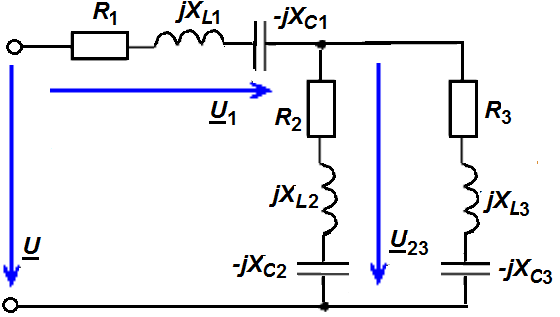 6.2.3. Рассчитать однофазную цепь переменного тока методом преобразования (свёртывания) схемы в следующей последовательности:а) найти комплекс входного сопротивления схемы Z1-3, предварительно записав выражения и определив значения комплексов сопротивлений ветвей Z1, Z2 и Z3;б) определить по закону Ома комплекс входного тока I1; в) пользуясь правилом делителя тока, рассчитать комплексы токов I2 и I3 в параллельных ветвях схемы; г) рассчитать комплексы напряжений U1 и U23  ветвей;д) записать выражения комплексов полных мощностей S1, S2 и S3 ветвей и найти их значения;е) найти комплекс полной мощности S1-3, потребляемой цепью, и комплекс полной мощности S, отдаваемой цепи источником энергии U, и на их основе определить соответствующие активные и реактивные мощности.6.2.4. Провести расчёт цепи и проверить условие баланса активных и реактивных мощностей. Допустимые расхождения в балансах мощностей  не более 3-4 %. 6.2.5. По результатам расчёта построить (рекомендуется на миллиметровой бумаге) в комплексной плоскости векторную диаграмму напряжений и токов ветвей исходной схемы цепи, выбрав масштабы для напряжений и токов таким образом, чтобы рисунок с диаграммой занимал не менее половины листа тетради. На векторной диаграмме отметить (стрелками) направления углов сдвига фаз между напряжениями и токами ветвей цепи, а также угол сдвига фаз между напряжением и током на входе цепи.6.2.7. Сформулировать выводы по результатам выполненного задания 2, отметив, в частности, каков характер нагрузки для источника энергии являет собой исследуемая цепь.Таблица  6.2  Варианты задания 2 курсовой работы КР6№  вар.№  вар.U,BU,BU,BZ1Z1Z1Z1Z1Z1Z1Z1Z1Z1Z1Z2Z2Z2Z2Z2Z2Z2Z2Z3Z3Z3Z3Z3Z3№  вар.№  вар.U,BU,BU,BR1,ОмR1,ОмR1,ОмXL1,ОмXL1,ОмXL1,ОмXL1,ОмXC1,ОмXC1,ОмXC1,ОмXC1,ОмR2,ОмR2,ОмR2,ОмXL2,ОмXL2,ОмXC2,ОмXC2,ОмXC2,ОмR3,ОмR3,ОмXL3,ОмXC3,ОмXC3,ОмXC3,Ом113636364443333--------2020201010------2020--404040223636363334444--------66688------88--202020333636366668888--------8881010------66--252525443636361010106666--------121212----121212101020------5536363666610101010--------666----888121216------6636363610101010101010--------141414----101010161630------77363636121212--------10101010181818----121212181824------88363636141414--------8888161616----202020101040------99363636161616--------6666202020----161616141432------10101271271271010106666------------------12121212126------11111271271276668888------------------16161616168------1212127127127------12121212--------101010----141414242412------1313127127127------14141414--------121212----101010303015------1414127127127------16161616--------161616----121212242420------1515127127127------18181818--------181818----161616222212------1616127127127------20202020--------202020----202020202010------1717127127127------12121212--------222222----181818181812------181812712712766610101010--------242424----141414141414------19191271271278886666--------303030----242424121212------2020220220220101010--------10101010------2020------2020--1010102121220220220121212--------12121212------1616------3030--1515152222220220220141414--------14141414------1414------4040--2020202323220220220161616--------16161616------1212------5050--2525252424220220220202020--------20202020------1010------6060--3030302525220220220--------------101010101010103030------------1515152626220220220--------------121212121212124040------------2020202727220220220--------------141414141414146060------------3030302828220220220--------------161616161616168080------------4040402929220220220--------------202020202020204040------------2020203030380380380------20202020--------303030----404040404020------3131380380380------30303030--------404040----303030303015------Таблица  6.2 (продолжение)Таблица  6.2 (продолжение)Таблица  6.2 (продолжение)Таблица  6.2 (продолжение)Таблица  6.2 (продолжение)Таблица  6.2 (продолжение)Таблица  6.2 (продолжение)Таблица  6.2 (продолжение)Таблица  6.2 (продолжение)Таблица  6.2 (продолжение)Таблица  6.2 (продолжение)Таблица  6.2 (продолжение)Таблица  6.2 (продолжение)Таблица  6.2 (продолжение)Таблица  6.2 (продолжение)Таблица  6.2 (продолжение)Таблица  6.2 (продолжение)Таблица  6.2 (продолжение)Таблица  6.2 (продолжение)Таблица  6.2 (продолжение)Таблица  6.2 (продолжение)Таблица  6.2 (продолжение)Таблица  6.2 (продолжение)Таблица  6.2 (продолжение)Таблица  6.2 (продолжение)Таблица  6.2 (продолжение)Таблица  6.2 (продолжение)Таблица  6.2 (продолжение)Таблица  6.2 (продолжение)Таблица  6.2 (продолжение)3232380380380------40404040--------505050----505050606030------3333380380380------60606060--------606060----808080808040------3434380380380------100100100100--------808080----60606012012060------3535380380380------80808080--------707070----70707010010050------3636380380380------120120120120--------909090----909090140140170------3737380380380------140140140140--------100100100----80808016016080------3838380380380------160160160160--------120120120----10010010018018090------3939380380380------200200200200--------140140140----120120120200200100------404050050050030303040404040--------404040----303030303060------4141500500500404040--------303030306060608080------8080180------424250050050068686880808080------------------100100100100100--2002002004343500500500808080--------100100100100----------120120120120120180------44500500500100100100--------120120120120----------140140140140140240------4545500500500120120120--------140140140140----------16016016016016090------4646500500500140140140140140140140------------------200200200120120100------4747500500500160160160120120120120--------------200200------200200--1001001004848500500500200200200160160160160--------------160160------140140--8080804949500500500120120120140140140140--------------140140------180180--8080805050500500500100100100--------120120120120------120120------200200--606060513636666------8888--------121212----666------666523636888------6666--------161616----888------666533636101010------10101010--------202020----101010------101010543636121212------12121212--------141414----121212------151515553636141414------12121212--------282828----141414------202020563636------666--------6666------88------202020------ 573636------888--------8888------66------242424------583636------101010--------10101010------1010------262626------593636------121212--------12121212------1212------323232------60127127202020303030--------40404040------2020------202020------61127127303030404040--------60606060------3030------303030------62127127404040303030--------80808080------4040------404040------63127127606060808080--------120120120120------6060------606060------64127127808080606060--------160160160160------8080------808080------65127127100100100------80808080200200200200100100100----------------10010010066127127202020------3030303040404040202020----------------202020Таблица  6.2 (продолжение)Таблица  6.2 (продолжение)Таблица  6.2 (продолжение)Таблица  6.2 (продолжение)Таблица  6.2 (продолжение)Таблица  6.2 (продолжение)Таблица  6.2 (продолжение)Таблица  6.2 (продолжение)Таблица  6.2 (продолжение)Таблица  6.2 (продолжение)Таблица  6.2 (продолжение)Таблица  6.2 (продолжение)Таблица  6.2 (продолжение)Таблица  6.2 (продолжение)Таблица  6.2 (продолжение)Таблица  6.2 (продолжение)Таблица  6.2 (продолжение)Таблица  6.2 (продолжение)Таблица  6.2 (продолжение)Таблица  6.2 (продолжение)Таблица  6.2 (продолжение)Таблица  6.2 (продолжение)Таблица  6.2 (продолжение)Таблица  6.2 (продолжение)Таблица  6.2 (продолжение)Таблица  6.2 (продолжение)Таблица  6.2 (продолжение)Таблица  6.2 (продолжение)Таблица  6.2 (продолжение)Таблица  6.2 (продолжение)Таблица  6.2 (продолжение)67127127303030------4040404060606060303030----------------30303068127127404040------3030303080808080404040----------------40404069127127606060------80808080120120120120606060----------------60606070220220------202020--------100100100100------5050100100100100100100------71220220------303030--------120120120120------6060120120120120120120------72220220------404040--------140140140140------7070140140140140140140------73220220------606060--------180180180180------9090180180180180180180------74220220------808080--------200200200200------100100200200200200200200------75220220------100100100--------40404040------2020404040404040------76220220220------120120120--------60606060----303030606060606060----77220220220------140140140--------80808080----404040808080808080----78220220220------160160160--------100100100100----505050100100100100100100----79220220220------200200200--------120120120120----100100100120120120120120120----80380380380202020------40404040--------4040------4040--------808081380380380303030------60606060--------6060------6060--------12012082380380380404040--------80808080------8080------8080--------16016083380380380606060--------80808080------100100------120120--------24024084380380380808080--------60606060------6060------160160--------1601608538038038010010010080808080------------------404040200200100100100100----8638038038012012012060606060------------------606060240240120120120120----8738038038014014014070707070------------------100100100280280140140140140----8838038038016016016080808080------------------120120120160160160160160160----89380380380180180180100100100100------------------140140140360360180180180180----90500500500200200200100100100100------------------200200200100100100100100100----91500500500180180180120120120120------------------220220220120120140140140140----9250050050014014014080808080--------100100100----160160160----260260260260----9350050050012012012050505050--------120120120----120120120----220220220220----9450050050010010010040404040--------160160160----160160160----60606060----95500500500808080--------100100100100140140140140140------------------808096500500500606060--------80808080808080100100------------------10010097500500500120120120--------60606060120120120120120------------------606098500500500140140140--------100100100100140140140160160------------------808099500500500160160160--------120120120120160160160140140------------------100100100500500500200200200--------140140140140200200200100100------------------160160Прочерк (--) в полях таблицы означает отсутствие данного элементав схеме цепиПрочерк (--) в полях таблицы означает отсутствие данного элементав схеме цепиПрочерк (--) в полях таблицы означает отсутствие данного элементав схеме цепиПрочерк (--) в полях таблицы означает отсутствие данного элементав схеме цепиПрочерк (--) в полях таблицы означает отсутствие данного элементав схеме цепиПрочерк (--) в полях таблицы означает отсутствие данного элементав схеме цепиПрочерк (--) в полях таблицы означает отсутствие данного элементав схеме цепиПрочерк (--) в полях таблицы означает отсутствие данного элементав схеме цепиПрочерк (--) в полях таблицы означает отсутствие данного элементав схеме цепиПрочерк (--) в полях таблицы означает отсутствие данного элементав схеме цепиПрочерк (--) в полях таблицы означает отсутствие данного элементав схеме цепиПрочерк (--) в полях таблицы означает отсутствие данного элементав схеме цепиПрочерк (--) в полях таблицы означает отсутствие данного элементав схеме цепиПрочерк (--) в полях таблицы означает отсутствие данного элементав схеме цепиПрочерк (--) в полях таблицы означает отсутствие данного элементав схеме цепиПрочерк (--) в полях таблицы означает отсутствие данного элементав схеме цепиПрочерк (--) в полях таблицы означает отсутствие данного элементав схеме цепиПрочерк (--) в полях таблицы означает отсутствие данного элементав схеме цепиПрочерк (--) в полях таблицы означает отсутствие данного элементав схеме цепиПрочерк (--) в полях таблицы означает отсутствие данного элементав схеме цепиПрочерк (--) в полях таблицы означает отсутствие данного элементав схеме цепиПрочерк (--) в полях таблицы означает отсутствие данного элементав схеме цепиПрочерк (--) в полях таблицы означает отсутствие данного элементав схеме цепиПрочерк (--) в полях таблицы означает отсутствие данного элементав схеме цепиПрочерк (--) в полях таблицы означает отсутствие данного элементав схеме цепиПрочерк (--) в полях таблицы означает отсутствие данного элементав схеме цепиПрочерк (--) в полях таблицы означает отсутствие данного элементав схеме цепиПрочерк (--) в полях таблицы означает отсутствие данного элементав схеме цепиПрочерк (--) в полях таблицы означает отсутствие данного элементав схеме цепиПрочерк (--) в полях таблицы означает отсутствие данного элементав схеме цепиПрочерк (--) в полях таблицы означает отсутствие данного элементав схеме цепи